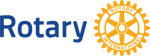 FundraisingHow can I fund my project?You may be able to pay for your project entirely through fundraising events, such as charity dinners, walkathons, or online auctions. These events will not only help you raise money for your project, but also awareness for Rotary and The Rotary Foundation. Some possible fundraiser events are:Hold a raffleSkip a meal at your club meeting and donate the costOrganize a walkathon, bike-a-thon, or skate-a-thonHonor a special person in your life with a memorial or tribute giftCollect pennies to end polioOrganize a purple pinkie project to end polioCreating a fundraising planBefore hosting a fundraiser, you should create a plan that:Identifies your fundraising needsEstablishes a budgetConsiders and addresses local laws for fundraisersDetermines available resources in your communityOutlines the event's logistics (such as selecting the location, ordering supplies, and arranging for set up and tear down)Describes how volunteers will be organizedConsiders how to publicize the eventProvides ways to measure its successWhat are other ways to fund my project?In other cases, you’ll need to turn to outside sources to fund your project, such as those listed below.Individual donorsBusinessesFoundations (including The Rotary Foundation)Nonprofit or nongovernmental organizationsGovernment agenciesOther Rotary clubsHow can I get funding through Rotary?The contributions you make to The Rotary Foundation make possible a variety of grants to help fund your local and international projects and activities. Find one that’s right for you at Explore Grants.What are the benefits of fundraising for The Rotary Foundation?When you give to The Rotary Foundation, you help advance communities, improve health, and promote peace. Your support is essential to make grant-funded humanitarian projects, scholarships, and activities, such as vocational training teams possible.What’s more, the money you raise for the Foundation benefits you, your club, and your district. Here’s how:Annual givingWhen you donate to the Annual Fund-SHARE, a portion of those funds becomes available to your district each year through the District Designated Fund. At the end of three years, your district can use this money to pay for Foundation, club, and district projects.Help your fund grow by participating in the Every Rotarian, Every Year fundraising effort. Learn more about Foundation funding.Major givingWhen you make a gift of $10,000 or more, you are providing crucial support for Rotary. If you give to the Endowment Fund, you are ensuring a strong future for the Foundation by providing a continuous stream of income to fund Foundation grants and activities.Learn more about Rotary's Endowment Fund and Planned Giving opportunities.Matching giftsThousands of companies match gifts to The Rotary Foundation. Find out if your employer does and double the amount of money you donate — and receive in return — to fund Foundation projects and activities.You can set and track your Foundation giving goals in Rotary Club Central.Donor recognitionThe Rotary Foundation is grateful for the generous support of its donors. Learn about donor recognition opportunities for individuals and clubs.Resources & referenceThe Rotary Foundation Reference GuideEvery Rotarian Every Year brochuresAustralia, Philippines, New Zealand and the Pacific IslandsEuropeGreat Britain and IrelandMiddle East and AfricaSoutheast Asia - Afghanistan, Bangladesh, Bhutan, India, Nepal, Pakistan, Republic of Maldives, Sri LankaUSA and CanadaOther countries and regionsConnect for GoodEnd Polio Now websiteEnd Polio Now advocacy flier“Global Outlook: A Rotarian’s Guide to Advocacy for Polio Eradication” (The Rotarian, February 2013)Lead Your Club: Rotary Foundation CommitteeLead Your District: Rotary Foundation CommitteeDoing Good in the World - Every Rotarian Every Year (EREY) club presentationToolsFeature your project on Rotary ShowcaseTake a course in the Learning CenterTrack your fundraising progress in Rotary Club CentralRotary supportClub and district Rotary Foundation committeesRegional Rotary Foundation coordinatorsEndowment/Major Gift Advisers (EMGA)